MEETING MINUTESGSA General Council Meeting2. Attendees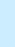 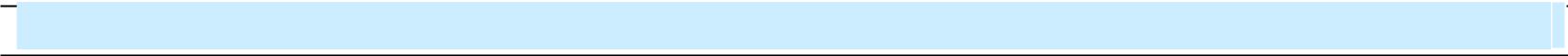 Council Members: Rajat Wason (President), Sushant Sharma (VP Internal and External Affairs) connected over voice call. Jasmine Kaur Gill (VP Student Life).  Management: Dr. Colin, Dr. Barb.Meeting:General Council MeetingDate of Meeting:July 30, 2019Time:12:30PM to 01:30PM12:30PM to 01:30PMMinutes Prepared By:GSA SecretaryLocation:AW118AW1181. Meeting Objective3. Agenda and Notes, Decisions, Issues3. Agenda and Notes, Decisions, IssuesTopicDiscussionReferendum & ResolutionsRajat asked Sushant regarding TT resolution – the prize amount should be mentioned and signed by all the council members.All other resolutions have been done, signed and posted on google drive.Resolution for the delegating the duties of Akash while he is away during summer break, first check with bank if they don’t have any issues in doing that for opening a new investment account for GSA and other banking operations.Finance IssuesRajat showed the concern about pending errands on audit and financial statements.Dean had a word with Christine, and she is working on it with all monthly statements.Dean asked Rajat to keep copies of all month’s financial statements, new council should ask Sumaiya for the missing months(two) statements.Dean suggested to get all the information regarding statements from Christine.It is not possible to complete the reconciliation of bank statements if missing two months statements couldn’t be found.After that insurance can be done. (probably with the same company of CSA)Dean asked council to focus on Filing an income tax return, CRA, Insurance and corporate registry as our top priority.Dean asked Rajat about GSA Credit card – we need to check with the bank (BMO) as Akash is away for summer break.The council must open an Investment account for GSA – specifically for scholarships and bursary awards before the orientation.Rajat and Akash had already ordered a new GSA cheque book.Orientation Rajat has sent all the invites to faculty and administration people to come for an orientation event.Dean suggested Rajat to make sure that new students must see OLA once during orientation as she is the first point of contact for registration and other admin jobs.The council will give a brief introduction on CUE - Online services and Moodle during orientation to new students.Jasmine will try to give the material on handouts by 15th August 2019.The council has finalized the new orientation T-Shirt quote with gologo company.Faye has offered GSA to give swag bag(gifts) to new students during orientation.CSA and GSA will together give goodie bag to all the new students.Other IssuesThe council will print Business cards before orientation.Electronic signature should be considered for resolution only if it is permitted by our bylaws Reimbursements are still pending due to updating of finance policy and exhaustion of cheque book leaflets.We should refer to past minutes of meetings every time to cover all the pending topics if there is any, in order to finish jobs in timely manner.Dr Barb suggested to put email address of all council members under About us page on GSA website.Dean Colin asked Rajat about the Beer Garden festival talk with CSA, Rajat has emailed CSA executive to set up a meeting in order to offer help from GSA during that event.Dean asked about Meet and greet which in September (one week after the orientation)  Dean suggested the council not to over commit with your finances during the events and Christmas party. Rajat suggested to start a ticket system for an event – like selling them at $5 each.